Тематический цикл«ФРУКТЫ»АннотацияДидактико-методический материал предназначен для развития и коррекции речи дошкольников в рамках тематического цикла «Фрукты» и содержит разнообразные игры, упражнения и задания по формированию лексико-грамматических категорий, совершенствованию связной речи, развитию психических познавательных процессов. Материал адресован воспитателям логопедических групп дошкольных образовательных учреждений, родителям детей с речевыми нарушениями, а также всем, кого интересуют проблемы развития речи детей дошкольного возраста и исправления ее недостатков.Оглавление Введение.......................................................................................................4Словарь.........................................................................................................5Художественное слово................................................................................6Лексико-грамматические игры и упражнения.........................................16Закрепление лексики и грамматики в связной речи................................20Игры на развитие психических познавательных процессов...................26Закрепление лексики в режимных процессах..........................................32Рекомендации родителям по работе над лексической темой.................52Список литературы.....................................................................................57ВведениеОсновой для планирования работы с детьми, имеющими нарушения речи, является тематический подход, обеспечивающий концентрированное изучение материала: ежедневное многократное повторение позволяет организовать успешное накопление и актуализацию словаря дошкольников и согласуется с задачами всестороннего развития детей, отражает преемственность в организации коррекционно-развивающей работы.Дидактико-методический материал подобран с учетом программных требований к обучению и воспитанию в дошкольных образовательных учреждениях, а также в соответствии с программой обучения и воспитания детей с общим недоразвитием речи среднего и старшего дошкольного возраста (Т. Б. Филичева, Г. В. Чиркина). В структуре изучаемого детьми языкового материала выделен предметный словарь, словарь действий и признаков. Для лучшего усвоения отрабатываемого речевого материала в пособие включено много различных загадок и стихов, речевых игр и упражнений, графических заданий. Большое внимание уделено развитию у детей с нарушениями речи внимания, памяти, восприятия, мышления, творческих способностей, тонкой ручной моторики и др. Предлагаемые игры, задания и упражнения позволяют решать коррекционные, образовательные, воспитательные задачи в интересной для детей форме. Ребенок воспринимает познавательную задачу как игровую, что повышает его умственную активность. Данный материал рекомендуется использовать как при введении нового лексического материала, так и для закрепления и обобщения темы. На изучение темы следует отводить не менее 1 недели. 	Данное методическое пособие поможет воспитателю сделать занятия по обучению грамоте более интересными.   В играх, чтении стихов, сказок, загадок, воспитатель поможет ребенку пополнить лексический запас, научит его грамотно оформлять речевые формулы, а также, используя предложенный материал по лексической теме, сможет уделить внимание коррекции общей и мелкой моторики воспитанников. 	Включенные в пособие рекомендации для родителей, помогут добиться единства в работе с детьми и систематизировать их знания по теме «Фрукты».Словарь1. Предметный словарь: фрукты, абрикос, персик, банан, яблоко, груша, слива, хурма, киви, гранат, манго, грейпфрут, виноград, айва, апельсин, мандарин, лимон, нектарин, авокадо, сад, кисть, лоза, дерево, кожура, косточка, варенье, мармелад, джем, повидло, компот, сок, желе, садовник, посадка, витамины, здоровье, ломтик, кусок, вкус, начинка, долька, сухофрукты, изюм, курага, цукаты, соковыжималка, плодоводство.2. Глагольный словарь: расти, созревать, снять, сорвать, варить, сажать, резать, чистить, цвести, ухаживать, собирать, мыть, есть, плодоносить, заготавливать, подкармливать, выращивать, поливать, рыхлить, сушить, копать, срывать.3. Словарь признаков: румяный, душистый, ароматный, кислый, сладкий, крупный, мелкий, гладкий, шероховатый, полезный, вкусный, красный, зеленый, фиолетовый, спелый, яблочный, персиковый, грушевый, сливовый, гранатовый, виноградный, банановый, мандариновый, лимонный, фруктовый, круглый, овальный, аппетитный, хрустящий, толстокожий, терпкий, сочный, тропический, наливное, червивое, созревший.4. Словарь наречий: вкусно, кисло, сладко, много, мало, полезно, горько, пресно, приторно, аппетитно, выше, ниже, поровну.5. Антонимы: крупный - мелкий, большой - маленький, зрелый - зеленый, сладкий - кислый, гладкий – шероховатый, мягкий – твердый.6.Словообразование:1) прилагательных от существительных (яблоко - яблочный);2) приставочных глаголов (срезать, порезать, обрезать);3) существительных с уменьшительно-ласкательными суффиксами (слива — сливка);4) сложных слов (садовод, плодоводство, соковыжималка).7. Подбор родственных слов: яблоко, сад.8. Многозначность: косточка, кисть.Художественное словоЗагадкиРодилась она зеленой на цветущей белой кроне.А потом росла, краснела, как созрела – посинела.(Слива)                                ***Я румяную матрешку от подруг не оторву.Подожду, пока матрешка упадет сама в траву.(Груша)                                ***Само с кулачок, круглый бочок.Тронешь пальцем – гладко, а откусишь – сладко.(Яблоко)                                ***В шкуре золотистой, сладкий и душистый.(Лимон)                                ***На сучках висят шары, посинели от жары.(Слива)                                ***Схож он с бусами немножко, каждый листик – как ладошка,Был зеленым, а поспел он – стал янтарным, синим, белым.(Виноград)                                ***Груша, яблоко, банан, ананас из жарких стран.Эти вкусные продукты вместе все зовутся... (Фрукты)                                ***Что за фрукт поспел в садочке? Кость внутри, в веснушках щечки.Прилетел к нему рой ос - сладок мягкий...(Абрикос)                                ***В желтоватой корочке розовые долечки.Этот горько-кислый фрукт называется... (Грейпфрут)                                ***Надорвали край рубашки - вниз посыпались стекляшки.Не собрать их все назад. Что за плод такой? (Гранат)                                ***Знают этот фрукт детишки, любят, есть его мартышки.Родом он из жарких стран. Высоко растет...(Банан)                                ***Жарким солнышком согрет, в шкурку, как в броню, одет.Удивит собою нас толстокожий... (Ананас)                                ***Он оранжевый и сочный, любит Новый год.Посмотри под елку -  точно, он в подарках ждет!Этот рыжий господин – вкусный, сладкий…(Мандарин)Стихи                                  Наш садПрекрасен наш осенний сад. В нем слива есть и виноград.
На ветках, как игрушки, и яблоки, и груши.
А к ночи веет холодок, и желтый лист шуршит у ног.
Плоды мы утром соберем и всех соседей созовем.
И солнышку помашем, «Спасибо, осень!» – скажем.У.Рашид                                    СливаСлива, слива, моя слива, ты красива и вкусна.
Много мякоти на диво, ну, а косточка - одна.А. Богдарин                                    ЯблокоУ прохожих на виду висело яблоко в саду.
Ну кому какое дело? Просто яблоко висело.
Только конь сказал, что низко, а мышонок – высоко.
Воробей сказал, что близко, а улитка – далеко.
А теленок – озабочен тем, что яблоко мало.
А цыпленок – тем, что очень велико и тяжело.
А котенку все равно: - кислое – зачем оно?
- Что вы! - шепчет червячок, - сладкий у него бочок.Г. Сапгир                       ЯблокоЯблоко спелое, красное, сладкое,
Яблоко хрусткое, с кожицей гладкою.
Яблоко я пополам разломлю,
Яблоко с другом своим разделю.Я. Аким                       БананыПод солнцем жарким, где лианы. Зреют сладкие бананы. 
Гроздь тяжёлая висит. Ещё  зелёная  на вид, 
Но пожелтеет кожура банан срывать тогда пора. 
Не секрет, что обезьяны обожают,  есть  бананы.                          ДыняПод солнцем  загорелая, дыня очень спелая. 
Крупная и гладкая дыня очень сладкая! 
Вкус её приятный, запах ароматный! 
Своих подружек навещу. Всех я дыней угощу.                         ПерсикМы с дедушкой персик сажали в саду. 
Три года он рос у нас на виду. Когда же плоды? Не дождусь я никак… 
И вот, наконец – каждый персик с кулак. Глажу мохнатую кожуру, белую, чистую миску беру. Первые, спелые, красные, сладкие персики дедушке я отнесу.                          ХурмаИностраночка хурма к нам на блюдце ляжет, 
До чего же хороша, но немножко вяжет.                                ГрушаАй да груша! Что за диво! И румяна, и красива. 
Очень просит груша: «Съешь меня, Ванюша».                           МандариныМандарины – вкусно очень! - Ест малыш, когда захочет.
Но под самый Новый год мама вазу уберёт:
Не в буфет и не на полку - уберёт её под ёлку…
В новогодних мандаринах вкус такой неповторимый!                              НектаринНектарин на что похож? На большую сливу.
И на персик. Ну, а всё ж, что это за диво?
Фрукт особый – кисло-сладкий. Он пока для нас – загадка.
С удовольствием едим сливу-персик-нектарин.                                ЦукатыЦукаты мамочка готовит - о, этот дивный аромат!
Слетаются к нам пчёлы роем, как будто бы в цветущий сад.
А что за фрукт такой – цукат? Давайте спросим у ребят.
Не все, наверно, знают дети, как на вопрос такой ответить…
– Кожуру от апельсина, от арбуза, мандарина,
От лимона – отделить, и в сиропе поварить!                             ВиноградВиноградная лоза вьётся, не ломается.
Воробьи, как на качелях, на лозе катаются.
А созреет виноград - будет каждый очень рад:
Все ведь знают, как один, он – полезный витамин.Фрукты — радость для ребят!Знают взрослые и дети: много фруктов есть на свете!Яблоки и апельсины, абрикосы, мандариныИ бананы, и гранаты - витаминами богаты.Фрукты - радость для ребят, их в садах для нас растят.Мы к столу их подадим, фрукты свежими съедим.А для долгого храненья сварим вкусное варенье,Джем, повидло, мармелад, чтоб порадовать ребят!Пословицы и поговоркиЯблоко на ужин – и врач не нужен.За ягодами пойдешь – здоровье найдешь.Тот, кто любит фрукты, должен влезть на дерево, чтобы их сорвать.Фрукт хорош в свое время.У кого какой вкус: кто любит дыню, а кто арбуз.Без труда нет и плода.Нет скуки, коль заняты руки.Цветы для радости, сады для сладости.Красна весна цветами, а осень плодами.Каков уход, таков и плод.ЧистоговоркиОп – оп – оп –  яблоко на землю хлоп.Ра – ра – ра –  фрукты собирать пора.Ру – ру – ру – а я груши соберу.    Буз – буз – буз – на бахче растет арбуз.             Зу – зу – зу – в тачке фрукты я везу.Ла – ла – ла – наша слива зацвела.А у нас – ананас, а у нас – арбуз как раз.А у нас – в горах Алтая – алыча как на заказ…        Считалки                        ***Катится яблочко с крутой горы.
Кто поднимет - тот уйди!                        ***Стакан, лимон, выйди вон из окошка кувырком!
Лимон покатился, стакан разбился!                        ***Катилось яблочко по огороду и упало прямо в воду.
Раз, два, три, четыре, пять, выходи-ка нас искать.                        ***Катилось яблоко по блюду,                                                                                                                     А я водить не буду.                        ***Мы делили апельсин, много нас, а он один.
Эта долька — для ежа, эта долька — для стрижа,
Эта долька — для утят, эта долька — для котят,
Эта долька — для бобра, а для волка — кожура.
Он сердит на нас. Беда! Разбегайтесь кто куда!                        ***Катилось яблоко мимо сада,
Мимо сада, мимо града,
Кто поднимет, тот и выйдет.                        ***Мы весной сажали сад, а Семен лежал у гряд.                                                                       Вот мы яблоки едим, а Семену не дадим.                                                                    Нам лентяев здесь не надо! Выходи Семен из сада!ПотешкиГрушка
Грушка-грушка - высоко! К ней добраться нелегко; 
Вся поспела - погляди! Грушка-грушка - упади.                                ***Яблочко
Что за грохот - бум-бум-бум - яблочко упало! 
В травке яблочко найдём, чтобы не пропало.                                ***Апельсинка
- Апельсинка, апельсинка, почему ты жёлтой стала? 
- Потому что, потому что я на солнышке лежала. 
                                ***Мы за столик сели, фартучки надели,
Будем, есть мы фрукты – вкусные продукты.
                                ***
Яблочко родное, наше, наливное.
Вырастет у нас в саду, осенью за ним пойду.
                                ***
Слива лиловая, наша – садовая,
Вкусная, нежная, очень полезная.
А еще из сливы спелой мы повидло можем сделать!
                                ***
Спелый, сочный апельсин в фруктах первый витамин.
До чего же он хорош и на солнышко похож.
                                ***
Посмотрите-ка, арбуз, вот забавный карапуз!
Сверху важный, гладкий, а внутри-то сладкий.
                                ***
Дыня, дыня – герцогиня, не растет у нас тут дыня.
К нам эта подруга приезжает с юга.

                                ***Ананас, ананас, скажем прямо, без прикрас –
Фрукт ты заграничный, но на вкус отличный.

                                ***Виноград, виноград, много ягодок подряд
Выросло на ветке - объеденье, детки!

                                ***Абрикос, абрикос, сколько ж ты на юге рос?
А до нас добрался, в ротик к нам попался.                                ***А лады, лады, лады, не посажены сады.А мой Васенька пойдет, он посадит и польет.СкороговоркиГруша – девочка мала грушу – дерево трясла.С груши груши градом, Груша грушам рада!Дали кабану банан, благодарен был кабан.Синяя слива синеет на ветке, слива поспеет - съедят её детки.Груша гусениц не любит, грушу гусеницы губят.Гена, Галю угощай – Гена, Гале грушу дай.Картотека детской художественной литературы 1.И.Токмакова «Яблонька».2.Л.Толстой  «Косточка».3.Е.Пермяк «Смородинка».4.Я.Аким  «Яблоко».5.В.Сутеев «Яблоко», «Мешок яблок».6.В.Орлов «Яблоневый сад».7.Г.Пономарева «Хитрое яблоко».8.А. Маневич «Крылатое яблоко».9.Б.Житков «Как яблоки собирают».10.Л.Татьяничева «Царь яблоко».11.К.Ушинский «История одной яблоньки».12.В.Сухомлинский «Внучка старой вишни».13.Р.н. сказки: «Серебряное блюдечко и наливное яблочко», «Грушевая девочка», «Крошечка Хаврошечка», «Гуси – лебеди». 14. И. Крылов «Лиса и виноград».Лексико – грамматические игры и упражнения«Подбери признаки»Цель - закрепить признаки фруктов, согласование прилагательных с существительным.Описание: воспитатель: «Я буду называть фрукт, а вы будете мне называть как можно больше слов про него какой он».Например: яблоко - спелое, румяное, наливное, сладкое, кислое, душистое, сочное, твердое, мягкое, красное.«Подбери действия»Цель: закрепить признаки фруктов, обогащение словаря глаголами.Описание: воспитатель: «Я буду называть фрукт, а вы будете мне называть как можно больше действий, которых можно сделать с этим фруктом»Например: яблоко - растет, зреет, наливается, падает, лежит, пахнет.«Подбери родственные слова»Цель: учить подбирать родственные слова к словам, обогащение словаря родственными словами.Описание: дети выделяют корень и подбирают однокоренные слова к названию фрукта, используя различные части речи.Например: яблоко - яблочко, яблоня, яблочный, яблоневый.«Назови ласково»Цель: образование имени существительного с уменьшительно-ласкательными суффиксами.Оборудование: мяч.Описание: воспитатель: «Я буду бросать вам мяч и называть фрукт, вы будете называть этот фрукт ласково и бросать мне мяч обратно».Например: яблоко – яблочко – яблочки (груша, лимон, апельсин, слива, мандарин, абрикос, вишня, банан, дерево, сад, ветка, семя).«Один - много»Цель: образование мн.ч. имени существительного в родительном падеже.Описание: воспитатель: «Я буду называть один фрукт, а вы много фруктов». Например: Персик – персики – много персиков.Груша – груши – много груш.Слива – сливы – много слив и т.д.«Один, два, пять»Цель: Согласование имени существительного с числительными.Одно яблоко – два яблока – пять яблок.Одно красное яблоко – два красных яблока – пять красных яблок и т.д.«Назови сок и варенье»Цель: образование относительных прилагательных.Описание: воспитатель: «Сейчас я буду называть фрукт, а вы будете отвечать какой сок  и варенье из него можно приготовить».Например:Сок из яблок (какой?) – яблочный.Варенье из  яблок (какое?) – яблочное и т.д. с названиями остальных фруктов.«Он (она) -  они» Цель: употребление глаголов  настоящего времени в единственном  и множественном числе.Груша растет – груши растут. Ананас растет – ананасы растут.Персик растет – персики растут (зреет, желтеет, спеет, цветет).«Что делал? Что делала? Что делали?» Цель: употребление глаголов мужского рода, женского рода, прошедшего времени.Сажают – сажал, сажала, сажали. Поливают – поливал, поливала, поливали.Рыхлят – рыхлил, рыхлила, рыхлили.Собирают – собирал, собирала, собирали. «Назови, какое дерево?». Цель: образование относительных прилагательных.Дерево с яблоками – яблоневое – яблоня.Дерево с грушами – грушевое – груша.Дерево со сливами – сливовое – слива.Дерево с персиками – персиковое – персик.Дерево с абрикосами – абрикосовое – абрикос. «Четвертый лишний» Цель: развивать словесно-логическое мышление, умение классифицировать, сравнивать, обобщать, развивать монологическую и диалогическую речь.Персик, хурма, репа, банан;  Лимон, малина, абрикос, вишня;  Огурец, тыква, чеснок, яблоко. «Скажи наоборот»Цель: составление сложносочиненных предложений с союзом а, подбор антонимов.Персик большой, а абрикос маленький.У яблока семечек много, а у сливы одна – косточка.Апельсин больше, а мандарин меньше.Лимон кислый, а персик сладкий.Закрепление лексики и грамматики в связной речи«Помоги Незнайке»Цель: развитие речевого внимания, логического мышления и связанной речи.Описание: педагог произносит предложения, а ребенок должен найти ошибки.- Яблочный пирог мы приготовим из сливы.- Апельсиновый сок мы выжали из яблока.- Абрикосовое варенье мы сварили из апельсинов.- Банановое пюре мы приготовим из ананаса.- Персиковый джем мы  сварим из груши.«Опиши фрукт»Цель: развитие описательной связной речи.Оборудование: картинки с изображением фруктов.Описание: ребенку демонстрируют картинку, с изображением фрукта, а он должен описать ее, используя подходящие определения. Например: яблоко – круглое, зеленое, ароматное, вкусное.Постепенно упражнение можно усложнять, добавляя новые признаки предмета и расширяя их. Например: яблоко – это фрукт, оно растет на дереве, оно вкусное, полезное, красное.«Что сначала? Что потом?»Цель: совершенствовать умение составлять по картинкам предложение, связывая их по смыслу в рассказ.Оборудование: картинки.Описание: ребенку предлагается три картинки. Используя алгоритм, ребенок составляет рассказ.Примечание: картинки смотреть в наглядном материале (приложение №1)«Фруктовый магазин»Цель: развивать у детей умение описывать предмет, находить его существенные признаки.Описание: взрослый говорит: «У нас открылся новый фруктовый магазин. Чтобы купить фрукт, нужно выполнить одно условие: не называть его, а описывать, при этом смотреть на фрукт нельзя. По вашему описанию продавец узнает его и продаст вам.«Картинки – загадки»Цель: формировать у детей умение составлять описательный рассказ.Оборудование: коробка, картинки с изображением фруктов.Описание: играют все дети. Выбирается один водящий, остальные садятся на стулья, они должны отгадывать. У ведущего большая коробка, в которой лежат картинки с изображением фруктов. Водящий подходит к ведущему и берет одну из картинок. Не показывая ее остальным игрокам, он описывает фрукт, нарисованный на этой картинке. Игроки отгадывают. Следующим водящим становится тот, кто первый отгадал правильный ответ.ЗагадкиЦель:  развивать   слуховое   внимание,   слуховую память,   учить  связному   монологическому высказыванию (толкование загадки).Описание: воспитатель   загадывает   загадку,   дети отгадывают.   Один   из   ребят   объясняет   её   смысл. Остальные дополняют.  Затем все вместе разучивают загадку.«Загадай загадку»Цель:  развивать   связную   речь,   обучать   детей составлению   рассказов-описаний   по   графической схеме.Описание:  дети сами загадывают друг другу загадки, описывая фрукт по опорной схеме.«Пересказ»Цель: развитие связной речи, точная передача информации, научить детей отвечать на вопросы полным ответом.Хитрое яблокоПетя нарисовал яблоко.  Оно получилось такое красивое,   что   не   выдержало   и   выкатилось   из альбома, как настоящее! Петя взял яблоко и отнёс его маме.На   следующий   день   он   опять   нарисовал красивое красное яблоко. И опять оно выкатилось из альбома. Он взял и подарил его папе.На   третий   день   Петя   нарисовал   большое- пребольшое   яблоко:   один   бок   у   него   был   ярко- красный,  другой — ярко-жёлтый,  а на маленьком черенке — зелёный листок.  Яблоко скатилось со странички   и   упало   Пете   на   коленки.   Петя   откусил яблоко;  оно оказалось  таким вкусным,  что он  тут  же пожалел:- Зря я отдал два яблока папе и маме. Лучше бы сам их съел. Теперь только для себя рисовать буду.Только он это сказал, как яблоко тут же выпало из его   рук   и   вкатилось   обратно   в   альбом.   Теперь   оно стало   нарисованным,   только   один   бок   у   него   был надкусан.                                                                                                           Т. Пономарева.Вопросы:Что нарисовал Петя?Почему яблоко выкатилось из альбома?Кому Петя отдал первое яблоко? А второе?Что случилось на третий день?О чём пожалел Петя?Почему яблоко снова стало нарисованным?КосточкаКупила  мама   слив  и   хотела   их  дать  детям  после обеда. Они ещё лежали на тарелке. Ваня никогда не ел слив   и   все   нюхал   их.  И   очень   они   ему   нравились. Очень хотелось съесть. Он все ходил мимо слив. Когда никого не было в  горнице,  он не удержался,  схватил одну сливу и съел. Перед обедом мать сочла сливы и видит, одной нет. Она сказала отцу.За обедом отец и говорит: «А что, дети, не съел ли кто-нибудь   одну   сливу?»  Все   сказали:   «Нет».  Ваня покраснел, как рак, и сказал  тоже: «Нет, я не ел».Тогда отец сказал: «Что съел кто-нибудь из вас, это нехорошо; но не в том беда. Беда в том, что в сливах есть косточка, и если кто не умеет их есть и проглотит косточку, то через день умрет. Я этого боюсь».Ваня побледнел и сказал: «Нет, я косточку бросил за окошко».И все засмеялись, а Ваня заплакал.                                                                                                                  Л. ТолстойВопросы:Что купила детям мама?Что сделал Ваня, когда никого не было?Что сказал отец за обедом?Что ответили дети?Какое чувство испытывал Ваня из-за своего поступка?Что рассказал отец про косточку?Почему все смеялись за обедом?Почему Ваня заплакал?Составление описательного рассказа по мнемотаблицеЦель: совершенствования речи и мышления, учить детей составлять описательные рассказы о фруктах, используя мнемотаблицу, учить связности, развёрнутости, непрерывности высказывания. Примечание: мнемотаблицу смотреть в наглядном материале (приложение №2).Пересказ текста с опорой на картинку и схемы-подсказкиЦель: учить детей составлять рассказы, используя картинку и схемы-подсказки, совершенствование связной речи.Оборудование: сюжетные картинки и схемы-подсказки.Описание: предложите ребенку рассмотреть сюжетную картинку и в это время 2-3 раза прочитайте рассказ, а потом попросите пересказать его. Объясните, что даны схемы-подсказки (в каждой рамочке зашифровано одно предложение). Обратите внимание ребенка на цепную структуру рассказа: первое предложение имеет в конце то же слово, с которого начинается второе и т.д.               Наш садОколо дома рос фруктовый сад.В сад пришла семья.Семья собрала созревшие фрукты.Из фруктов мама приготовила компоты, варенье, соки.Компоты, варенье и соки получились очень вкусными.                                  ***          Как садоводы ухаживают за садом.Это сад.В саду растут фрукты.Фрукты растут на деревьях.За фруктовыми деревьями и садом ухаживают садоводы.Садоводы поливают деревья, обрезают сухие ветки, белят стволы, собирают урожай фруктов.Примечание: сюжетные картинки и схемы-подсказки смотреть в наглядном материале (приложение №3).Составление рассказа о фруктах по плануЦель: учить  детей  составлять  рассказ - описание  с  опорой  на план, формировать  навыки  самостоятельного  связного  монологического  высказывания.Описание: ребенку предоставляется план, по которому он должен рассказать о фрукте.Примечание: план смотреть в наглядном материале (приложение №4).Игры на развитие психических познавательных процессов«Разрезные картинки»Цель: развивать мышление, сообразительность, внимание, учит детей части складывать в целое.Оборудование: разрезные картинки «Фрукты».Описание:  ребенку предлагают сложить картинку. После выполнения задания называть фрукт, который получился.Примечание: разрезные картинки смотреть в наглядном материале (приложение №5).«Не пропусти фрукт»Цель: развитие произвольного внимания, способности к переключению внимания.Описание: дети слушают слова, которые произносит взрослый. Всякий раз, когда среди слов встречаются названия фруктов, ребята должны хлопать в ладошки.Например: трамвай, небо, стол, банан, Маша, вермишель, девочка, груша, машина, воробей, самолет, яблоко, кошка, пол, окно, мандарин, гранат, грабли, ананас, ведро, стакан, воздух, шофер, персик, духи, медведь, апельсин, ветер, хурма.«Чего не стало? »Цель: развитие памяти, внимания.Оборудование: картинки с изображением фруктов.Описание: на столе выставлены знакомые детям картинки, с изображением фруктов. Их количество постепенно увеличивается на протяжении нескольких игр, начиная с 2 и далее. Далее детям предлагается закрыть глаза, а педагог убирает одну из картинок. Дети отгадывают, какой картинки не стало. В усложнённом варианте игры взрослый может убрать не одну, а две-три картинки. «Найди меня»Цель: развитие внимания, мышления, восприятия.Оборудование: картинки.Описание: на картинках изображены фрукты. Ребёнку необходимо сказать, какие и сколько фруктов изображено на картинке.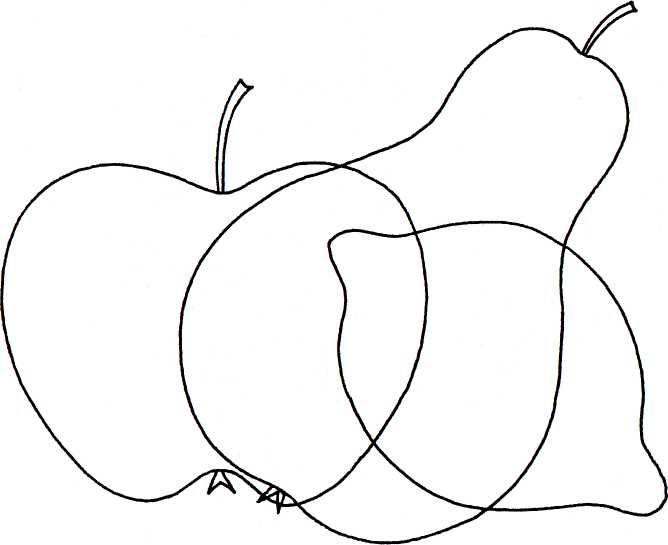 «Найди лишнюю картинку»Цель: развитие мыслительных процессов обобщения, отвлечения, выделения существенных признаков.Оборудование: ряд картинок, с изображением фруктов.Описание: необходимо подобрать серию картинок, среди которых три картинки можно объединить в группу по какому-либо общему признаку, а четвертая - лишняя. Предложите ребенку найти лишнюю картинку. Спросите, почему он так думает. Чем похожи картинки, которые он оставил.Примечание: картинки смотреть в наглядном материале (приложение №6).«Отвечай быстро»Цель: развитие мышления, сообразительности.Оборудование: мяч.Описание: взрослый, бросая ребенку мяч, называет цвет, ребенок, возвращая мяч, должен быстро назвать фрукт этого цвета. Можно называть не только цвет, но любое и качество (вкус, форму) фрукта.«Лабиринт. Найди растение каждого плода»Цель: развитие зрительного внимания.Оборудование: картинка, с изображением плодов фруктов и растений, на котором они растут.Описание: необходимо пройти по лабиринту, прослеживая путь взором, в случае затруднения пальцем или карандашом.Примечание: картинку, с изображением лабиринта, смотреть в наглядном материале (приложение №7).«Съедобное, несъедобное»Цель: развитие моторно-двигательного внимания, закрепить названия фруктов.  Оборудование: мяч.Описание: в зависимости от названного предмета (фрукт или нет) ребенок должен ловить или отбивать мяч, брошенный ему взрослым.«Все помню»Цель: развитие памяти.Описание: участники садятся в кружок. Оговаривается тема, на которую будут говорится слова (фрукты). Затем первый игрок называет первое слово. Второй игрок должен назвать первое слово и свое. Следующий игрок должен повторить два предыдущих слова и назвать свое и т.д.  Игрок, допустивший ошибку, выбывает из игры.Например: яблоко – яблоко, груша – яблоко, груша, ананас – яблоко, груша, ананас, мандарин и т.д.«Овощи и фрукты»Цель: развитие внимания, классификация овощей и фруктов.Описание: дети строятся в шеренгу по одному. Воспитатель называет различные овощи и фрукты. Если слово относится к овощам, то дети должны быстро присесть, а если к фруктам – поднять руки вверх. Те, кто ошибся, делают шаг вперед. Побеждают игроки, сделавшие меньше ошибок. «Узнай фрукт»Цель: тренировка тактильной памяти.Оборудование: повязка на глаза, муляжи фруктов или настоящие фрукты.Описание: ребенку завязывают глаза и по очереди дают ему в руки разные фрукты (3-5 штук), не называя их. Ребенок должен самостоятельно догадаться о том, что это за фрукт. Затем предложите малышу назвать все предметы в той последовательно, в которой он их угадывал. Сложность такой игры на развитие памяти состоит в том, что ребенку необходимо выполнять 2 мыслительные операции – узнавание и запоминание.«Кто больше знает»Цель: тренировка памяти, быстроты ответа, закрепление названия фруктов.Описание: ребенку необходимо в течение 1 минуты назвать 5 фруктов заданного цвета или формы, например, 5 желтых или 5 круглых фруктов. Повторять предметы нельзя.«Несуществующий фрукт». Цель: развитие воображения, связной речи.Описание: ребенку предлагается нарисовать фрукт, которого нет на свете. Затем ребенок должен рассказать, где этот фрукт растет, какой он на вкус и что из него можно приготовить. «Волшебные превращения» Цель: развитие воображения, умения перевоплощаться.Описание: детям предлагают «превратиться» во фрукты. Взрослый (или кто-то из детей) начинает игру словами: «Мы заходим в... (пауза, чтобы дети сконцентрировались) сад... (пауза, каждый ребенок должен решить, каким фруктом он будет). Раз, два, три!» После этой команды дети принимают вид задуманного фрукта. Взрослый (или ведущий-ребенок) должен творчески подойти к дальнейшему продолжению игры. Ему нужно придумать какую-нибудь историю с участием детей. Но для начала он должен, конечно, догадаться, кто в кого превратился.«Что там спрятано»Цель: развитие воображения, мышления.Оборудование: картинки, с изображением фруктов.Описание: ведущий берет картинку и закрывает основную часть, оставив для обзора лишь маленький фрагмент. Задача детей понять, что там за скрытой частью или дорисовать образ мысленно. Когда варианты озвучены, можно и посмотреть, что же там было на самом деле.«Сказка про фрукты»Цель: развитие речи, воображения.Оборудование: фрукты.Описание: положите на стол несколько фруктов – пусть дети рассмотрят их, потрогают. Сочините сказку, например такую:«Жило-было на свете красивое яркое Яблоко. Так получилось, что оно осталось одно на блюде. Стало ему скучно, и прикатилось оно к Алёше. Прикатилось и говорит: «Привет, Алёша, давай поиграем!» Алёша ответил: «Давай! Только позовём ещё и другие фрукты». Яблоко обрадовалось: «Позови, Алёша, к нам в гости Апельсин!» Алёша позвонил по телефону и сказал: «Привет, Апельсин! Приходи к нам в гости!» Апельсин пришёл, и стали они все вместе играть. Было им весело-весело!»Пусть дети предложат, кому ещё из фруктов можно позвонить, и сочинят свою сказку. Закрепление лексики в режимных процессахХороводная игра«Яблоня»Цель: координация речи с движением, работа над общими речевыми навыками (вопросительной интонацией), развитие мелкой моторики.- Яблоня! Яблоня!                   (Дети идут по кругу, взявшись за руки; в центре                                                   Где же твои яблоки?      подняв руки вверх, стоит один ребенок – «яблонька»).Заморозил их мороз?       (Дети останавливаются, на каждую строчку загибают Или ветер их унес?               по одному пальцу на левой руке. Ребенок – «яблонька» Или молния спалила?                   отрицательно качает головой). Или градом их побило?Или птицы поклевали?Куда они пропали?                        (Разводят руками, пожимают плечами).- Не морозил их мороз,            (Дети загибают по одному пальцу на правой руке).И не ветер их унес,Не спалило их огнем,Града не было с дождем, Птицы их не поклевали…Дети оборвали!                         (Дети разбегаются, «яблонька» бежит за ними,                                                                              «пятнает»).                                                                                  Динамическое упражнение «Садовник»Цель: координация речи с движением.Мы вчера в саду гуляли,                    Дети идут по кругу, взявшись за рукиМы смородину сажали.                      Изображают, как выкапывают яму и                                                                  сажают в нее куст.                                              Яблони белили мы                              Движение правой рукой вверх-вниз.Известью, белилами.Починили за забор,                             Имитируют удары молотком.Завели мы разговор:                           Стоят лицом в круг, в центр выходит - Ты скажи,                                          один ребенок.Садовник наш,Что ты намВ награду дашь?- Дам в награду                                   На каждое название фруктов загибаютСлив лиловых,                                    по одному пальцу на правой руке.Груш медовых, Самых крупных,Спелых яблок,ВишенЦелый килограмм.Вот что вам В награду дам!- Ребята, что можно сделать из фруктов? (Ответы детей)- Мы тоже сварим сейчас компот:Динамическое упражнение «Яблоки»Цель: координация речи с движением.Дети проговаривают с движениями стихотворение.Хором:Веточки на яблоньке повисли от печали.(Поднять руки вверх, кисти опущены).Яблоки на веточках висели и скучали(Покачать опущенными кистями).Девочки и мальчики ветки раскачали.(Покачать поднятыми вверх руками).Яблочки о землю громко застучали.(Поднимать и опускать руки, согнутые в локтях, ладони выпрямлены, пальцы соединены и напряжены).Игра « Фрукты»Цель: координация речи с движением.Вот на грядке, посмотри: (наклон вперед, дотронуться руками до пола) Есть арбузы – (руки вытянуть вперед и округлить, затем развести в стороны) Раз, два, три (сцепить округленные руки перед собой, поднять их вверх), А на ветке – абрикос  (развести в стороны, потянуться руками вверх) Он на солнце так подрос! (развести руки в стороны) Ты за ним тянись, тянись, (подняться на носочки, потянуться руками вверх) Но смотри, не оступись! (быстро присесть)

Самомассаж пальчиковЦель: стимуляция кинестетических ощущений мышц.Оборудование: попрыгунчик.Описание: (Самомассаж пальчиков - соединение пальчиков, начиная с мизинцев, между пальчиками попрыгунчик).На базар ходили мы,                               Соединяют мизинцы.Много груш там и хурмы,                      Соединяют безымянные пальцы.Есть лимоны, апельсины,                       Соединяют средние пальцы.Дыни, сливы, мандарины,                      Соединяют указательные пальцы.Но купили мы арбуз –                             Соединяют большие пальцы.Это самый вкусный груз.                        Пальцы сжаты в кулак, большой отводят вверх.Дети соединяют по одной паре пальцев на каждую стихотворную строку, при этом ладони не касаются друг друга. Пальчиковая гимнастикаЦель: развить память, моторику, умение ориентироваться в пространстве, речь, чувство ритма.«Фрукты»Как у нашей Зины                                   (Делают ладони «корзинкой».)Фрукты в корзине:Яблоки и груши,                                      (Загибают пальцы, начиная с мизинца)Чтоб ребята кушали,Персики и сливы – До чего красивы!«Фруктовая ладошка»Этот пальчик – апельсин,Он, конечно, не один.Этот пальчик – слива,Вкусная, красивая.Этот пальчик – абрикос,Высоко на ветке рос.Этот пальчик – груша,Просит: «Ну-ка, скушай!»Этот пальчик – ананас,(Поочередно разгибают пальчики из кулачка, начиная с большого).Фрукт для вас и для нас.(Показывают ладошками вокруг и на себя.)
  «Апельсин»Мы делили апельсин!         (Кулачок - «апельсин» перед собой.)Много нас,                           (Левая рука растопырена — это «мы».)А он один.                            (Взгляд переводим на кулачок.)Эта долька для котят,         (Отгибаем один пальчик.)Эта долька для утят,           (Отгибаем другой пальчик.)Эта долька для ужа,            (Отгибаем третий пальчик.)Эта долька для чижа,          (Отгибаем четвертый пальчик.)Эта долька для бобра,         (Отгибаем пятый пальчик.)А для волка кожура!            (Встряхиваем кистью с расслабленными Разозлился волк — беда,     пальцами, словно кожурой.)Разбегайтесь кто куда!        (Руки прячем за спину.)«В сад за сливами»Палец толстый и большой В сад за сливами пошел.Указательный с порогаУказал ему дорогу.Средний пальчик - самый меткий:Он сбивает сливы с ветки.Безымянный поедает,А мизинчик-господинчикВ землю косточки сажает.(Поочередно загибать пальчики сначала правой, а затем левой руки).Артикуляционная гимнастикаЦель: выработка  полноценных движений и определенных положений органов артикуляционного аппарата, умение объединять простые движения в сложные, необходимые для правильного произнесения звуков.Упражнения для губ и щекЩечки-яблочки. Ваши щечки круглые как яблочки. Надуть обе щеки.
Спрячем сливу за щеку. Надувать попеременно то правую, то левую щеку.
Круглая виноградинка. Вытянуть губы вперед узкой трубочкой.
Банан. Улыбнуться, приподняв уголки губ вверх. Губы сомкнуты.Упражнение для языка1. Язычок пролезает через щель в заборе в сад. «Широкий» язык с силой протискивается между зубами.
Колья забора острые - вот такие. Показать «острый» язык.
По очереди высовывать то «широкий», то «узкий» язык.Язык "лопаткой" положи и спокойно подержи.
Язык "колышком" потом потянем тонким острием.
2. Чашечка. Сделать из языка «чашечку». «В Машину чашечку я налью апельсиновый сок, в Колину - яблочный, в Димину - сливовый. Какой сок налить тебе, Саша?»3. Язычок - листок прикрыл яблочка бочок. Поднять язык вверх и закрыть верхнюю губу. Опустить вниз и закрыть нижнюю губу.4. Качели. В саду мы увидели качели.На качелях я качаюсь вверх-вниз, вверх-вниз.Поднимаюсь, опускаюсь вверх-вниз, вверх-вниз.Поднимать язык вверх и опускать вниз, высунув изо рта.Мимические упражненияВыразить удовольствие от приятного запаха земляничного варенья, запаха розы, аромата яблока.Сладкое яблоко. Передать эмоциональное состояние: вы едите сладкое яблоко, сладкий виноград, кислый лимон, терпкую айву или хурму.Выразить свое состояние в ситуациях: видите червяка в яблоке, червяк грызет яблоко.Яблоко свалилось вам на голову.Развитие речевого дыхания и голоса                                         Сбор урожая                                                                                                                                       Срываем яблоко с высокой ветки. И. п.- стоять прямо. Поднять руки вверх - вдох. Кладем яблоки в корзину. Опустить руки, наклонить корпус вперед и вниз - выдох.                                    Маша и Даша в саду                                                                                                                                   Пришли девочки в сад, увидели много-много фруктов и удивились: «О-о-о-о!» вдруг откуда ни возьмись, выбежала собачка и залаяла: «Ав-ав-ав-ав!» (На одном выдохе, сначала тихо, затем громко).                                      Разговоры фруктов                                                                                                                              Произнесение слоговых сочетаний от имени разных фруктов. Яблоко сердится на гусеницу: «Фу-фа-фу!» Вишни просят скворцов не клевать их: «Пта-пты-пто, пта-пты-пто» (На одном выдохе, сначала тихо, затем громко).«Театр пальчиков и языка» (сопряженная гимнастика)Однажды пальчики пошли в лес: топ-топ, топ-топ-топ.
Имитировать ходьбу пальчиков в заданном ритме, темпе: указательным и средним, большим и указательным. Язык двигать вверх-вниз.Растет на опушке дикая яблоня. На ней плоды — яблоки.
Руки от локтей до запястий свести вместе, кисти сжать в кулаки, большие пальцы поднять вверх. Язык скруглить, выгнуть с опорой на верхнюю губу.Яблоки кислые.
Махнуть рукой "эх". Сморщиться и слегка высунуть язык.Яблоки соберем в корзины.
Пальцы рук переплести "корзинкой". Скругленные концы языка загнуть "чашечкой".Дома сварим из яблок варенье.
Большой палец правой руки поднять кверху — жест одобрения. Улыбнуться и облизать верхнюю и нижнюю губу.Через лес (топ-топ, топ-топ-топ) вышли к реке.
Руки развести в стороны: плавные движения от плеч к пальцам. Плавно двигать широкий язык вперед-назад.Тяжело нести корзины. Увидели лодку.
Сложить ладони "лодочкой". Руками делать волнообразные движения. Язык сложить "лодочкой" (боковые края поднять вверх). Вытянуть язык вперед и убрать назад.Приплыли домой.
Соединить кончики пальцев (пальцы "домиком"). Язык присосать к нёбу (крыша домика). Утренняя гимнастикаЦель: поднять эмоциональный и мышечный тонус; развить чувство ритма, пластику.«Достанем фрукты на ветках»И. П. – основная стойка 1. Руки вперёд, вверх, подняться на носки. 2. И. П. Мы корзину возьмём, грушу с ветки сорвём. Чтобы грушу достать, На носочки надо встать. «Яблоки качаются на ветках»И. П. Лёжа на спине, руки обхватывают согнутые в коленях ноги. 1-2-3-4- раскачивание вперёд – назад. Дети яблони трясут. Ждут когда яблочки упадут. Яблочки качаются, только ухмыляются. «Собираем фрукты в корзину»И. П. ноги врозь, руки вдоль туловища1-2. наклон вперёд, потянуться к носкам ног3-4. И. П. «Овощи и фрукты»В огород мы все идём.       (Простая ходьба) Урожай там соберём.         (Ходьба на пятках) Грядки проверяем.             (Ходьба змейкой) Змейкой мы шагаем. Побежали дружно в сад.    (Бег змейкой) Много фруктов там висят.  (Ходьба на пятках) ЗанятияПлан-конспект занятия по окружающему миру по теме: «Фрукты»Цель: обогащать и совершенствовать представления детей о фруктах, месте их выращивания. Задачи:
- Развивать внимание, память, логическое мышление, в том числе тактильную память;
- Обогащать словарный запас детей, связную речь.
- Закрепить представление о заготовке фруктов на зиму;
- Учить классифицировать фигуры по трем признакам: форме, размеру, цвету.
- Учить работать слаженно, в команде, в парах.Материалы: карточки с изображением фруктов и овощей, две корзинки, плоскостные кастрюля и банка, натуральные овощи и фрукты, обводки, трафареты с изображением фруктов, вырезанные фрукты разного размера, формы, цвета, мяч, конверт.Ход занятия
 	Ребята, давайте улыбнемся друг другу, подарим друг другу частичку хорошего настроения. Молодцы! Какие у всех красивые улыбки.
 Сегодня мы с вами вспомним все, что знаем о фруктах. Я прочитаю вам стихотворение, а вы слушайте внимательно.
Фрукты – радость для ребят!
Знают взрослые и дети:
Много фруктов есть на свете!
Яблоки и апельсины,
Абрикосы, мандарины.                                                                                                                                       И бананы, и гранаты – 
Витаминами богаты.
Фрукты – радость для ребят,
Их, в садах для нас растят.
Мы к столу их подадим,
Фрукты свежими съедим.
А для долгого храненья
Сварим вкусное варенье,
Джем, повидло, мармелад,
Чтоб порадовать ребят!
 	Понравилось вам стихотворение? О чем оно? Сейчас я буду бросать мяч, кто его поймает, тот называет один фрукт из стихотворения, который он запомнил. Какие фрукты вы заполнили из стихотворения, назовите их. Как хорошо, вы справились! А где растут фрукты? Правильно, в садах.Многие из них растут в наших садах. Это яблоки, сливы, груши, вишни. Другие фрукты любят яркий теплый солнечный свет и влагу и растут в южных районах нашей Родины – это, какие фрукты, кто догадается? Правильно, это апельсины, гранаты, мандарины, лимоны. Ребята, а зимой сады цветут? На них растут фрукты? А как же нам сохранить вкус фруктов? Правильно, закатать в банки. Это называется консервирование. Давайте попробуем сделать фруктовый компот. Как мы его сделаем, что для этого нужно? Появляются две плоскостные фигуры: кастрюля и банка. Что нам необходимо для изготовления компота? А еще? Затем, ребята, вместе с воспитателем имитируют изготовление фруктового компота. Какие фрукты мы положили? Какой компот у нас получился? Как мы его сделали? Молодцы!
Пальчиковая гимнастикаМы делили апельсин.                 Сжимание и разжимание кулачков.
Много нас, а он один. 
Эта долька для ежа,                    Поочередное загибание пальчиков
Эта долька для чижа,                  левой руки пальцами правой, начиная
Эта долька для котят,                 с мизинца.
Эта долька для утят. 
Поделили все, ура!                     Поднять руки с разведенными пальцами вверх.
Ну, а волку - кожура.                 Показать вытянутые вперед ладошки.Работа с пословицами и поговорками
Ребята, нам пришло письмо от Незнайки, давайте его откроем. Незнайка просит нас ему помочь. Поможем? В письме пословицы и поговорки. И Незнайка не знает, что они обозначают.
Цветы для радости, сады для сладости.
Красна весна цветами, а осень плодами.
Каков уход, таков и плод.
Ребята, о чем говорится в пословицах и поговорках? Как вы думаете, а почему? Все ли фрукты имеют сладкий вкус? А давайте проверим!
Игра «Волшебный мешочек»
В волшебном непрозрачном мешочке лежат фрукты: лимон, груша, яблоко, банан, киви, апельсин. Ребята, сейчас вы опустите руку в «волшебный мешочек» и на ощупь определите, какой фрукт там лежит. Но нужно не только отгадать, но еще и описать его. Какой он по форме, какой он на ощупь. А потом достать и проверить, правильно ли вы отгадали.
Игра «Узнай по вкусу»
На тарелке разрезанные фрукты.
Теперь мы с вами проверим сладкие ли все фрукты на вкус. Нужно закрыть глаза, и не подсматривать. Я дам вам попробовать фрукты, а вы должны описать какие они на вкус. После сказать название фрукта. 
Физминутка
Раз - подняться, подтянуться.
Два - согнуться, разогнуться.
Три - в ладоши три хлопка, головою три кивка.
На четыре - ноги шире.
Пять - руками помахать.
Шесть - за стол тихонько сесть.Игра «Разложи в корзинки»
Давайте разделимся на две команды. Каждая команда придумает себе название. На столе лежат фрукты и две корзинки. Первая команда «Звездочки» собирает в корзинку фрукты одной формы и цвета, вторая команда «Богатыри» собирает во вторую корзину фрукты одного размера и цвета. Кто соберет правильно, и быстрее, тот победил. Как хорошо, вы справились, молодцы!Игра «Что изменилось»
Сейчас мы с вами поиграем еще в одну интересную игру, и я узнаю, кто из вас самый внимательный. Для этого посмотрите на ряд фруктов, запомните, какой фрукт за каким лежит. Закройте глаза, а я поменяю фрукты местами. Глазки открываем, по моей команде. Смотрим, что изменилось. В этой игре можно не только менять местами фрукты, но добавлять или убирать какой-то из них. Молодцы!
Работа с трафаретами. Штриховка
А теперь возьмите трафареты, обведите простым карандашом фрукты. Какие фрукты у вас получились? Заштрихуйте вертикально ваш фрукт.Итог занятия. Вспомнить какие задания выполняли на занятии. Оценка детейКонспект  фронтального занятия по лексической теме « Сад. Фрукты»Цель:  уточнение и расширение представлений детей о фруктах, месте и произрастания, отличительных особенностях; расширение словаря по теме; совершенствовать грамматический строй речи.Задачи:- Учить образовывать прилагательные от существительных.- Учить согласовывать существительные с прилагательными в роде, числе и падеже.- Учить образовывать существительные с уменьшительно - ласкательными суффиксами;- Развивать связную речь, учить составлять описательные рассказы о фруктах.- Закреплять категории родительного падежа единственного и множественного числа.- Развивать фонематическое восприятие, мышление.- Развивать координацию речи с движением, работать над темпом и ритмом речи.- Развивать артикуляционную моторику.Оборудование: демонстрационные картинки с фруктами, схемы описательного рассказа,  раздаточные картинки с одинаковыми фруктами разного размера (большие и маленькие), раздаточные карточки с изображением фруктов.Ход занятия:Организационный моментПослушайте три близких по звучанию слова и назовите фрукт:Апельсин, блин, мандарин.Банан, диван, барабан.Лимон, вагон, бульон.Виноград, мармелад, фотоаппарат.Ананас, квас, контрабас.Яблоко, молоко, далеко.Клуша, груша, суша.Грива, слива, подлива.Основная часть Воспитатель: - Ребята, скажите, чего много во фруктовом саду? (фруктов)-Чего много на яблоне? (яблок).-Чего много на грушевом дереве? (груш).-Чего много на сливовом дереве? (слив).-Чего много на лимоновом дереве? (лимонов).-Чего много на банановом дереве? (бананов).-Чего много на апельсиновом дереве? (апельсинов).Игра «Догадайся, что я хочу сок или варенье»Я хочу яблочный… Я хочу яблочное… Я хочу грушевый… Я хочу грушевое… Я хочу абрикосовое… Я хочу абрикосовый… Я хочу апельсиновый… Я хочу персиковое…Я хочу сливовое…Я хочу банановый…Игра «Маленький волшебник»Воспитатель  выкладывает двусторонние карточки, с изображениями больших овощей и фруктов. Дети по очереди должны, дотрагиваясь «волшебной палочкой» до любой картинки, назвать фрукт и превратить его в маленький. Если задание выполнено правильно, ребенок переворачивает карточку, проверяет свой ответ и забирает картинку себе. Например: Это лимон. Я превращаю его в лимончик. Составление описательного рассказа о фруктах по плану (схеме)Что это?Какого цвета?Какой формы?Какое на ощупь?Какой на вкус?Что внутри?Что из него можно приготовить? Пальчиковая гимнастика «Фруктовая ладошка»Этот пальчик -  апельсин,Он, конечно, не один.Этот пальчик - слива,Вкусная, красивая.Этот пальчик - абрикос,Высоко на ветке рос.Этот пальчик - груша,Просит: «Ну-ка, скушай!»Этот пальчик - ананас, (поочередно разгибают пальчики из кулачка, начиная с большого)Фрукт для вас и для нас. (показывают ладошками вокруг и на себя). Физминутка «Садовник»Мы вчера в саду гуляли,                                  Идут по кругу, взявшись за руки.Мы смородину сажали.                              «Выкапывают» яму и «сажают» в нее куст.Яблони белили мы известью, белилами.   Движения правой рукой вверх, внизПочинили мы забор,                                          «Ударяют» молотком.Завели мы разговор:                                     В круг выходит один ребенок.- Ты скажи, садовник наш,Что ты нам в награду дашь?- Дам в награду слив лиловых,                     Загибают по одному пальцу.Груш медовых, самых крупных,Спелых яблок, вишен целый килограмм.Вот что вам в награду дам!Загадки                                                                                                                                                                            Родилась она зеленой на цветущей белой кроне.А потом росла, краснела. Как созрела - посинела.(Слива)Колобок висит все лето среди зеленых веток.Ударит гулко оземь, когда наступит осень.(Яблоко)Ты на лампочку похожа и на Ваньку - встаньку тоже.У тебя румяный бок, а откусишь - брызнет сок.(Груша)Спелый, сочный, ароматный я на яблоко похож.Если по полам разрежешь, внутри ты косточку найдешь.(Персик)У нас «фамилия» одна: цитрусовых мы семья.Я апельсина младший брат, я витаминами богат. (Мандарин)Желтый цитрусовый плод в странах солнечных растёт.Но на вкус кислейший он, а зовут его.(Лимон).Игра «Какого фрукта не стало?»На доске четыре - пять картинок с изображением фруктов. Воспитатель незаметно убирает одну картинку и спрашивает: «Какого фрукта не стало?»  Дети отвечают: «Не стало лимона» и т. д.Заучивание стихотворения «В руки фрукты мы берем», «Компот» по мнемотехнике.Примечание: смотреть в наглядном материале (приложение №8) Итог занятия. Вспомнить какие задания выполняли на занятии. Оценка детей.Рекомендации родителям по работе над  лексической темойЗадание 1рассмотреть дома с ребенком натуральные фрукты: яблоко, груша, апельсин;объяснить, что все это можно назвать одним словом «фрукты»;обратить внимание на следующие признаки фруктов: цвет, форму, вкус;по возможности рассказать и показать ребенку, где и как растут фрукты (в саду, на дереве, на кусте), что из них можно приготовитьЗадание 2Рассмотреть картинки с изображением фруктов.Задание 3Поиграйте с ребенком в игры:«Покажи и назови» (предложите ребенку назвать фрукты, которые есть дома).«Определи по вкусу» (угостите ребенка фруктами и спросите, какой на вкус?).«Разложи по величине (большой, средний, маленький)» (предложите ребенку разложить фрукты в возрастающем или убывающем порядке).«Назови цвет»Груша (какая?) – желтая, ….«Сложи картинку» (разрезную из 2-3 частей; из 4 кубиков).«Чудесный мешочек» (предложите ребенку определить фрукты на ощупь с закрытыми глазами). Задание 4Попробуйте  придумать с ребёнком загадки-описания о фруктах. Например: жёлтый, овальный, кислый  (лимон) и т.п. Задание 5Поиграйте в игры: «Один – много»; «Назови ласково», используя названия фруктов; «Какой, какое?»:- Какой сок делают из яблок?  — Яблочный.- Какое варенье делают из яблок? – Яблочное.- Какой сок делают из апельсина? – Апельсиновый.- Какое желе делают из апельсина? – Апельсиновое.(груша, лимон, слива, ананас, виноград);«Жадина»:Пусть ребенок ответит на вопросы: чей это лимон? (Мой лимон)Чье это яблоко? (Мое яблоко) Чья  слива? (Моя слива) Задание 6Выучите с ребенком:Мы делили апельсин.Много нас, а он один.Эта долька – для ежа.Эта долька – для стрижа.Эта долька – для утят.Эта долька – для котят.Эта долька – для бобра.А для волка – кожура.Он сердит на нас – беда!Разбегайтесь – кто куда! Задание 7Выполните с ребенком:Найди откушенный кусочек яблока.Угадай, какая тень принадлежит червячку-обжоре. 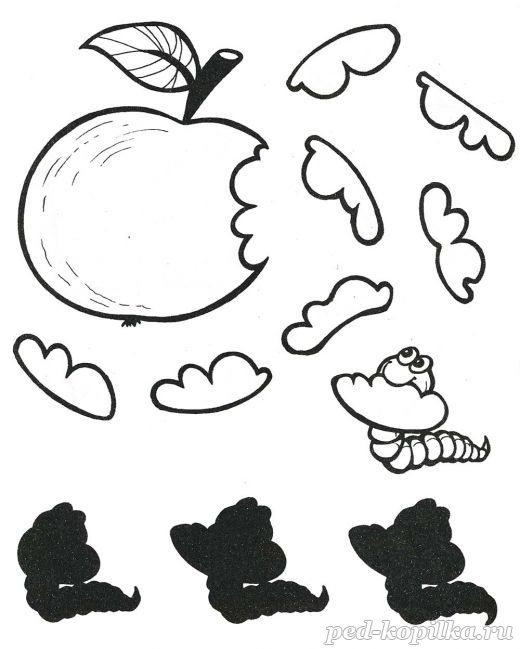 Соедини половинки яблок и обведи лишнюю.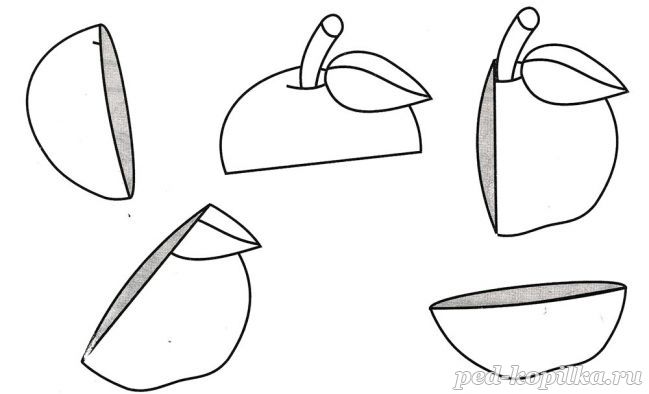 Дорисуй вторую половинку и раскрась. 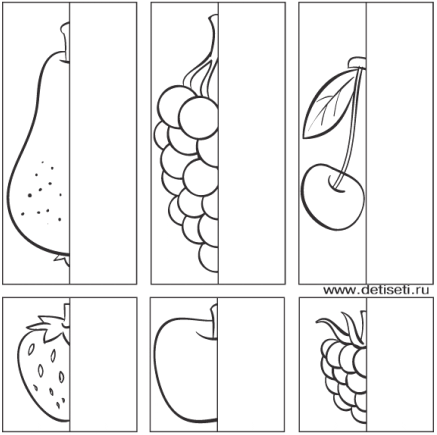 Обвести по контуру.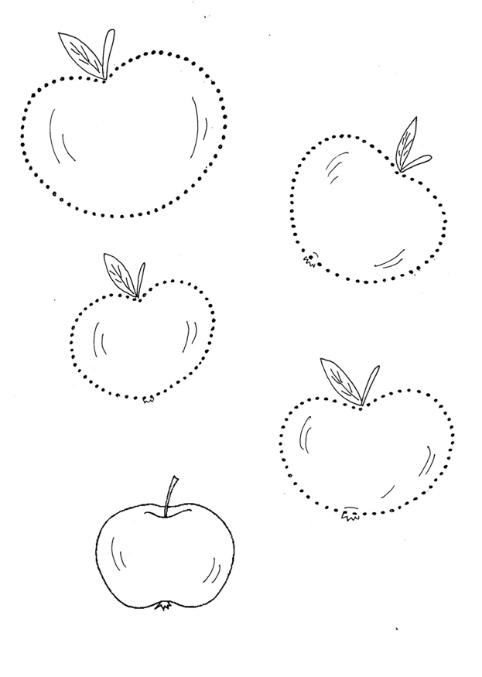 ФруктФормаЦветКакойна ощупьВкусзапахВ какомвиде едят«Компот»  Будем мы варить компот,  Фруктов нужно много вот:  Будем яблоки крошить,  Грушу будим, мы рубить.  Отожмем лимонный сок,  Слив положим и песок.  Варим, варим мы компот.  Угостим честной народ.                     Левую ладошку держат                      «ковшиком» пальцем правой                      руки мешают.                     Загибают пальчики по одному,                      начиная с большого.                     Опять варят и мешают